AVVISO DI SELEZIONE DI GIOVANI TUTOR DAI 20 ai 30 ANNIPROGETTO” CI STO? AFFARE FATICA” - 2020nei territori dei Comuni di Verona, San Giovanni Lupatoto, Villafranca, Castel D’Azzano e Buttapietra.IL PROGETTO“Ci sto? Affare fatica!” è un progetto rivolto ai ragazzi di età compresa tra i 14 e i 19 anni residenti nei comuni di Verona, San Giovanni Lupatoto, Villafranca, Castel D’Azzano e Buttapietra che si propone di recuperare il prezioso contributo educativo e formativo dell’impegno e della fatica, andando a valorizzare al meglio il tempo estivo attraverso attività concrete di volontariato, cittadinanza attiva e di cura dei beni comuni.Gli adolescenti partecipanti al Progetto saranno coinvolti – dal 6 luglio al 7 agosto 2020 - dal lunedì al venerdì - dalle 8.30 alle 12.30, - in svariate attività settimanali di cura del bene comune: dalla pulizia dei centri abitati e delle vie dei quartieri, alla manutenzione dei parchi gioco, all’impregnatura e tinteggiatura di giostre, staccionate, aule di scuole materne, elementari e medie, e moltissimo altro ancora. Una movimentazione a tutti i livelli che riempirà di entusiasmo e significato l'estate dei ragazzi, raggruppati in squadre miste di 10 e guidati da un giovane tutor.Le attività saranno ospitate dai Comuni sopraelencati, dai quartieri, dalle scuole, dal mondo associativo e del terzo settore in genere. A ciascun ragazzo/a partecipante saranno consegnati in omaggio dei “buoni fatica” settimanali del valore di € 50,00, in abbigliamento, spese alimentari, libri scolastici, cartoleria, libri di lettura, tempo libero.LA FIGURA DEL TUTOR NEL PROGETTOHa il ruolo di accompagnare i gruppi di ragazzi nello svolgimento delle attività in stretto contatto e collaborazione con il referente della realtà che ospita il “cantiere di cura dei beni comuni” e la figura dell’handyman (adulto esperto nello specifico lavoro di cura dei beni comuni).Dovrà avere buone capacità relazionali, di gestione di gruppo, di coinvolgimento e di problem solving.I tutor devono partecipare a una breve formazione al ruolo e sulle misure di prevenzione COVID19 da adottare durante le attività. Tale formazione si terrà prima dell’inizio del progetto in giorni e orari che saranno comunicati durante i colloqui.I tutor, nello svolgimento delle attività con i gruppi di adolescenti, avranno il supporto di educatori ai quali potranno rivolgersi durante lo svolgimento dell’attività, qualora ce ne fosse la necessità. Ciascun tutor riceverà in omaggio un “buono fatica” settimanale del valore di € 100,00 spendibile in abbigliamento, spese alimentari, libri scolastici, cartoleria, libri di lettura, tempo libero, carburante.DOMANDA DI PARTECIPAZIONELa domanda di partecipazione, redatta secondo le modalità indicate nel bando e completa degli allegati richiesti dallo stesso, deve essere inviata all’indirizzo:verona@cistoaffarefatica.itENTRO LE ORE 12.00 DEL 12 GIUGNO 2020DOMANDA DI PARTECIPAZIONE TUTORper il progetto “Ci sto? Affare fatica!” 2020Il sottoscritto: cognome ___________________________nome ____________________________nato/a ___________________________________________ il _____________________________ residente a __________________________ in via ________________________________ n. _____ n. telefono ___________________________ n. C.F. _____________________________________ e-mail ________________________________________.CHIEDE DI ESSERE AMMESSO ALLA SELEZIONE DEI TUTOR PER IL PROGETTO “CI STO? AFFARE FATICA!” 2020 E DICHIARA QUANTO SEGUE:□ Avere un’età compresa tra i 20 e i 30 anni;□ Possedere la patente di categoria B;□ Risiedere in uno dei comuni di realizzazione del Progetto (Verona, San Giovanni L., Villafranca, Castel D’Azzano, Buttapietra);□ Partecipare ai 2 incontri formativi di 3 ore ciascuno;□ Dare la disponibilità a svolgere il ruolo di tutor per almeno 2 settimane;□ Parlare la lingua italiana;□ Essere cittadino/a italiano/a o cittadino/a di altri Paesi dell’UE regolarmente residente in Italia o     cittadino/a non comunitario/a regolarmente soggiornante in Italia;□ assenza di condanne alla pena della reclusione superiore ad un anno, anche non definitive, ovvero alla pena della reclusione anche di durata inferiore se per delitti contro la persona o concernenti detenzione, uso, porto, trasporto, importazione o esportazione illecita di armi o materie esplodenti, ovvero riguardanti l’appartenenza o il favoreggiamento a gruppi eversivi, terroristici, o di criminalità organizzata.Indica il seguente Comune dove svolgere l’attività: Allego:- copia di un documento d’identità in corso di validità.- curriculum vitae                Luogo e data                                                                                 Il Richiedente________________________________                              __________________________CONSENSO INFORMATO AL TRATTAMENTO DEI DATI PERSONALI (art.13 del Regolamento Europeo UE 679/2016)Ai sensi del Regolamento Europeo UE 679/2016, la Cooperativa Energie Sociali SCS Onlus garantisce la massima riservatezza nel trattamento dei dati forniti, che saranno utilizzati esclusivamente nell'ambito della propria attività istituzionale e per le finalità di adesione al “Progetto Ci Sto Affare Fatica”. Titolare dei sopraindicati trattamenti è Energie Sociali SCS Onlus con sede a Verona – Via Bruto Poggiani 4, nella figura del Legale Rappresentante. I dati saranno trattati unicamente da personale opportunamente formato e incaricato dalla Cooperativa e dai partners del Progetto “Ci Sto Affare Fatica” - L’Albero Coop. Soc. Onlus e Centro di Servizio per il Volontariato di Verona - esclusivamente per le finalità di adesione al Progetto.L'interessato potrà esercitare i propri diritti in base agli artt. 15 e ss. del Regolamento Europeo UE 679/2016.Il sottoscritto, ai sensi dell’art.7 del Regolamento Europeo UE 679/2016, acconsente al trattamento dei dati personali con le modalità e per le finalità sopra indicate.Luogo e data								Il Richiedente       ________________                         				        __________________________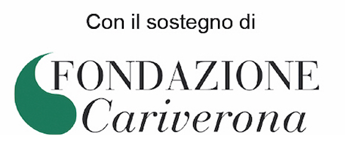 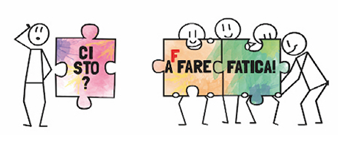 N.B: I ragazzi e i tutor saranno assicurati nello svolgimento delle loro attività.L'organizzazione del progetto “Ci sto? Affare fatica!” Estate 2020 potrà subire modifiche ed integrazioni in relazione all'evolversi dell'emergenza epidemiologica in atto da COVID-19. Il presente avviso di selezione è finalizzato alla preparazione e organizzazione del progetto stesso.DOCUMENTI DA INVIARE:- Domanda di partecipazione - Fotocopia della Carta di identità valida- Curriculum vitaeINFO: 375 5697627   Veronica329 4465649   Beatrice[    ][    ][    ][    ][    ]VeronaS. Giovanni L.VillafrancaCastel D’AzzanoButtapietra